Схема № 32 границ территории, прилегающей к ГУЗ ЛО «Психоневрологический диспансер» по адресу: Ленинградская область, г. Сланцы, пер. Почтовый, д. 14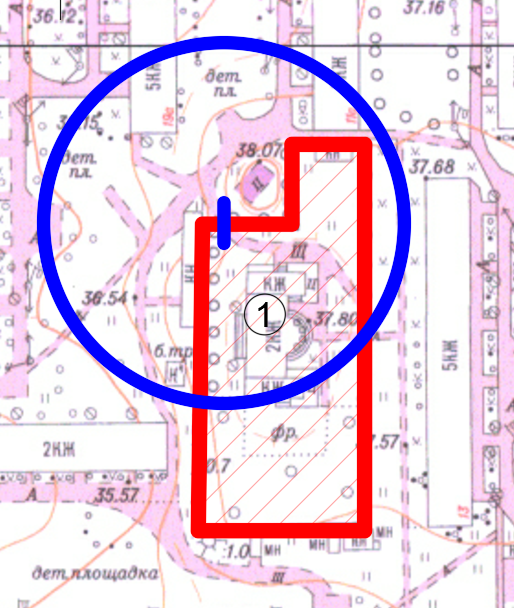 Радиус, определяющий границу территории, прилегающей к объекту, на которой не допускается розничная торговля алкогольной продукции, составляет 50 м.Условные обозначения: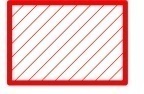 Территория, прилегающая к объекту, огороженная заборомВход для посетителей в объект и/или обособленную территориюГраница территории, прилегающей к объекту, на которой не допускается розничная торговля алкогольной продукции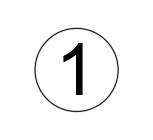 ГУЗ ЛО «Психоневрологический диспансер»